 al. Powstańców Wielkopolskich 72 70-111 SzczecinSzczecin, dnia 01.03.2024 r. 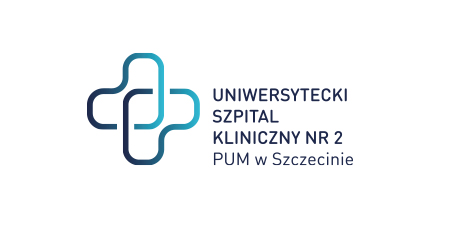 znak sprawy: ZP/220/07/24Dotyczy: postępowania o udzielenie zamówienia publicznego na: Dostawa, montaż i uruchomienie procesora tkankowego próżniowego zamkniętego. ZAWIADOMIENIE O ROZSTRZYGNIĘCIU POSTĘPOWANIAZamawiający zawiadamia, że na podstawie art. 204 ust. 1 ustawy z dnia 11 września 2019 r. Prawo zamówień publicznych (Dz.U.2019.2019 t.j. z dnia 2019.10.24, dalej „PZP”) dokonał rozstrzygnięcia postępowania, jak poniżej.a) Nazwy (firmy), siedziby i adresy wykonawców, którzy złożyli oferty:oferta nr 1: KAWA.SKA Sp. z o. o., Ul. Zaczarowanej Róży 1, 05-540 Zalesie Górneb) Wykonawcy, których oferty zostały odrzucone:z postępowania nie odrzucono żadnej ofertyc) Wykonawcy, którzy zostali wykluczeni z postępowania o udzielenie zamówienia:z postępowania nie wykluczono żadnego wykonawcyd) Spośród ważnych ofert za najkorzystniejszą została uznana:oferta nr 1: KAWA.SKA Sp. z o. o., Ul. Zaczarowanej Róży 1, 05-540 Zalesie Górnecena oferty: 511.807,57 zł bruttoe) Streszczenie oceny, porównanie złożonych ważnych ofert, punktacja w każdym kryterium oraz łączna punktacja:Informację otrzymuje Wykonawca, który złożył ofertę. Zawiadomienie o rozstrzygnięciu postępowania zostanie również zamieszczone na portalu zakupowym USK nr 2. Umowa z wybranym wykonawcą zostanie zawarta zgodnie z zapisami SWZ pkt XXIV.Z poważaniem Dyrektor USK nr 2 w SzczecinieSprawę prowadzi: Eliza Koladyńska - Nowacka Tel. 91 466-10-86OF. NRWYKONAWCAKRYT. 1 CENA – 60%KRYT. 2 PARAMETRY TECHNICZNE – 35%KRYT. 3 OKRES GWARANCJI – 5%SUMA1KAWA.SKA Sp. z o. o.,60,00355,00100,00